РАБОЧАЯ ПРОГРАММА        учебной дисциплиныП.01 «ТЕХНОЛОГИЯ ОБРАБОТКИ СЫРЬЯ И ПРИГОТОВЛЕНИЯ БЛЮД ИЗ ОВОЩЕЙ И ГРИБОВ»повар:  16675 Повар (коррекция)(на базе специального коррекционного образования)РАЗРАБОТЧИКИРабочая программа учебной дисциплины П.01 «ТЕХНОЛОГИЯ ОБРАБОТКИ СЫРЬЯ И ПРИГОТОВЛЕНИЯ БЛЮД ИЗ ОВОЩЕЙ И ГРИБОВ» разработана на основе ФГОС (номер и дата из стандарта) № 373 от 22 апреля 2014г. по специальности среднего профессионального образования (далее СПО) 16675 Повар (коррекция) и в соответствии с учебным планом  специальности. Уточняем ???Организация-разработчик: филиал ГБПОУ «Пермский агропромышленный техникум» с. БершетьРассмотрена и одобрена  на заседании ЦМК  19.00.00 «Промышленная экология и биотехнологии». Протокол №1 от «30» августа 2017г.Протокол №1 от «30» августа 2017г.Содержание1. паспорт РАБОЧЕЙ   ПРОГРАММЫ 1.1. Область применения программы.Программа учебной дисциплины  П.01 «Технология обработки сырья и приготовления блюд из овощей и грибов»  является частью  основной профессиональной образовательной программы в соответствии с ФГОС по профессиональной подготовке 16675 Повар (коррекция).1.2. Место дисциплины в структуре основной профессиональной образовательной программы.Дисциплина  П.01 Технология обработки сырья и приготовления блюд из овощей и грибов» входит в блок предприятия общественного питания (рестораны, столовые, кафе и другие типы предприятий питания и изучается на первом курсе согласно учебному плану по профессии 260807.01 Повар, кондитер (коррекция)1.3. Цели и задачи дисциплины – требования к результатам освоения дисциплины.В результате освоения дисциплины обучающийся должен уметь:У1.проверять органолептическим способом годность овощей и грибов;У2.выбирать производственный инвентарь и оборудование для обработки и приготовления блюд из овощей и грибов;У3.обрабатывать различными методами овощи и грибы;У4.нарезать и формовать традиционные виды овощей и грибов;У5.охлаждать и замораживать нарезанные овощи и грибы.В результате освоения дисциплины обучающийся должен знать:З1.ассортимент, товароведную характеристику и требования к качеству различных видов овощей и грибов;З2.характеристику основных видов пряностей, приправ, пищевых добавок, применяемых при приготовлении блюд из овощей и грибов;З3.технику обработки овощей, грибов, пряностей;З4.способы минимизации отходов при нарезке и обработке овощей и грибов;З5.температурный режим и правила приготовления простых блюд и гарниров из овощей и грибов;З6.правила проведения бракеража;З7.способы сервировки и варианты оформления и подачи простых блюд и гарниров, температуру подачи;З8.правила хранения овощей и грибов;З9.виды технологического оборудования и производственного инвентаря, используемых при обработке овощей, грибов, пряностей;З10.правила их безопасного  использования1.4. Результаты освоения учебной дисциплины.Формируемые профессиональные компетенции:ПК.1.1 Производить первичную обработку, нарезку и формовку традиционных видов овощей и плодов, подготовку пряностей и приправ.ПК.1.2 Готовить и оформлять основные и простые блюда и гарниры из традиционных видов овощей и грибов.1.5. Рекомендуемое количество часов на освоение рабочей программы дисциплины: максимальной учебной нагрузки обучающегося -  52 часа, в том числе:обязательной аудиторной учебной нагрузки обучающегося - 36 часов;из них - самостоятельной работы обучающегося – 16  часов.2. СТРУКТУРА И СОДЕРЖАНИЕ УЧЕБНОЙ ДИСЦИПЛИНЫ2.1. Объем учебной дисциплины и виды учебной работы2.2. Тематический план и содержание учебной дисциплиныП.01 «Технология обработки сырья и приготовления блюд из овощей и грибов»Для характеристики уровня освоения учебного материала используются следующие обозначен1 – ознакомительный (узнавание ранее изученных объектов, свойств); 2 – репродуктивный (выполнение деятельности по образцу, инструкции или под руководством);3 – продуктивный (планирование и самостоятельное выполнение деятельности, решение проблемных задач).3. условия реализации программы дисциплины 3.1. Требования к минимальному материально-техническому обеспечениюРеализация программы дисциплины требует наличия учебного кабинета, оснащенного стульями, комплект бланков технологической документации,комплект учебно-методической документации, компьютером, кинопроектором.3.2. Информационное обеспечение обученияПеречень рекомендуемых учебных изданий, дополнительной литературыОсновные источники:1. Джабоева А.С., Тамова М.Ю., Технология продуктов общественного питания. Сборник задач. Учебное пособие ,Издательство: Инфра-М 2012 г., 256 стр.2. Здобнов А.И., Цыганенко В.А. Сборник рецептур блюд и кулинарных изделий: для предприятий общественного питания, Издательство: Лада, 2011 г., 680 стр.3. Д. Говорова Сервировка стола от А до Я, Издательство: Эксмо, 2012г, 192 стр.4. Шевелёва Г.И. Контроль качества продукции: Учебный комплекс. – Кемерово, 2008. - 140с.5. ГОСТ Р 50763-95 "Кулинарная продукция, реализуемая населению";6. ГОСТ Р 50764-95 "Услуги общественного питания. Общие требования";7. СанПиН 42-123-4117-86 Санитарные правила. Условия, сроки хранения особо скоропортящихся продуктов;8. СанПиН 42-123-5777-91 Санитарные правила для предприятий общественного питания, включая кондитерские цехи и предприятия, вырабатывающие мягкое мороженое;9. Правила оказания услуг общественного питания  (в ред. Постановлений Правительства РФ от 21.05.2001 N 389, от 10.05.2007 N 276);Справочники: 1. Харченко Н.Э. Сборник рецептур блюд и кулинарных изделий.-2-е издание./ Н.Э.  Харченко.  – М; ИЦ Академия, 2006. – 496 с.2. Здобнов А.И. Сборник рецептур блюд и кулинарных изделий для поп. Киев. Арий. -  2013, 680 с.3. Скурихина И.М. Химический состав пищевых продуктов. Справочные таблицы содержания основных пищевых веществ и энергетической ценности блюд и кулинарных изделий. М.: Легкая и пищевая промышленность, 1984. – 328 с.4. Приданцева Е.И., Щепин Л.Н. Справочник работника общественного питания. М.: Экономика, 1973. – 287 с.5.  Антонов А.П. и т.д. Справочник руководителя предпрятия общественного питания. – Мин. торговли РФ, М.:Легкая промышленность и бытовое обслуживание, 2000 – 664 с. Электронные образовательные ресурсы:1. Мультимедийная обучающая программа по профессии «Повар, кондитер».2. Мультимедийная обучающая программа «организация обслуживания на предприятиях общественного питания».Отечественные журналы:«Питание и общество»«Шеф Арт»«Шеф Ресторатор»«Еда»«Кулинар»Интернет-ресурсы:1.http://vitameal.ru/cook.php - Сайт Кулинария2.http://foodteor.ru/tekhnologiya-produktsii-obshchestvennogo-pitaniya.html - Технология ПОП - лекции3.http://otherreferats.allbest.ru/ - сайт рефератов и курсовых работ4.http://lojechka.ru/ - здоровое питание детей5.http://nashaucheba.ru/v50632 - материалы по специальности6.http://tourlib.net/restoran.htm  - Сайт с книгами по организации производства и ресторанному бизнесу 7.http://www.gastronom.ru - Сайт журнала «Гастроном»  8. http://www.dbfood.ru/ - Стандарты из классификатора государственных стандартов из разделов для пищевой промышленности9.http://school.edu.ru -Российский общеобразовательный портал, где содержатся образовательные ресурсы для учеников, учителей, родителей, администраторов. Учебные, научно-популярные, познавательные и другие материалы по основным школьным дисциплинам. Вопросы здоровья и психологии школьников. Газета "Первое сентября" и приложения к ней. Правовая база. Национальные образовательные порталы. Единая образовательная среда школы.10.http://аboutstudy.ru - Образовательный портал представляет собой фундаментальный образовательный ресурс, содержащий в себе массу полезной информации: базу данных образовательных учреждений, информацию об образовательных системах стран мира, стипендиях и грантах, библиотеках, а также аналитические статьи о высшем, среднем и бизнес-образовании, новости науки и образования.11.http://www.heliosway.ru -  На сайте - всё для школьников, абитуриентов и студентов: всесторонняя помощь, информация. Новости в образовании. Электронные учебники. Организация репетиционных занятий, решение курсчовых, подготовка рефератов, подготовка к контрольным работам и экзаменам.12.http://www.rsl.ru/ - Сайт Российской государственной библиотеки (электронный каталог изданий, поиск по каталогу, полезные ссылки, информация для посетителей библиотеки)13.http://www.informika.ru/text/inftech/edu/ - Ссылки на компьютерные обучающие системы, программы, тесты, а также учебные материалы по различным дисциплинам14.http://encycl.yandex.ru/ - Яндекс энциклопедия. Включает в себя содержание около 15 энциклопедий и 218041 статей, касающихся, практических, всех предметов. Поисковая система позволяет искать статьи по интересующему вопросу.4.Контроль и оценка результатов освоения дисциплиныКонтроль и оценка результатов освоения учебной дисциплины осуществляется преподавателем в процессе проведения  практических занятий, а также выполнения обучающимися индивидуальных заданий.Аннотация   программы учебной дисциплиныП. 01 «Технология обработки сырья и приготовления блюд из овощей и грибов»1.1. Область применения программы.Программа учебной дисциплины П. 01 «Технология обработки сырья и приготовления блюд из овощей и грибов»  является частью  основной профессиональной образовательной программы в соответствии с ФГОС по профессиональной подготовке 16675 Повар (коррекция).1.2. Место дисциплины в структуре основной профессиональной образовательной программы.Дисциплина Технология обработки сырья и приготовления блюд из овощей и грибов» входит в блок предприятия общественного питания (рестораны, столовые, кафе и другие типы предприятий питания и изучается на первом курсе согласно учебному плану по профессии 260807.01  « Повар»1.3. Цели и задачи дисциплины – требования к результатам освоения дисциплины.В результате освоения дисциплины обучающийся должен уметь:-проверять органолептическим способом годность овощей и грибов;-выбирать производственный инвентарь и оборудование для обработки и приготовления блюд из овощей и грибов;-обрабатывать различными методами овощи и грибы;-нарезать и формовать традиционные виды овощей и грибов;-охлаждать и замораживать нарезанные овощи и грибы.В результате освоения дисциплины обучающийся должен знать:-ассортимент, товароведную характеристику и требования к качеству различных видов овощей и грибов;-характеристику основных видов пряностей, приправ, пищевых добавок, применяемых при приготовлении блюд из овощей и грибов;-технику обработки овощей, грибов, пряностей;-способы минимизации отходов при нарезке и обработке овощей и грибов;-температурный режим и правила приготовления простых блюд и гарниров из овощей и грибов;-правила проведения бракеража;-способы сервировки и варианты оформления и подачи простых блюд и гарниров, температуру подачи;-правила хранения овощей и грибов;-виды технологического оборудования и производственного инвентаря, используемых при обработке овощей, грибов, пряностей;-правила их безопасного  использования1.4. Результаты освоения учебной дисциплины.Формируемые профессиональные компетенции:ПК.1.1 Производить первичную обработку, нарезку и формовку традиционных видов овощей и плодов, подготовку пряностей и приправ.ПК.1.2 Готовить и оформлять основные и простые блюда и гарниры из традиционных видов овощей и грибов.1.5. Рекомендуемое количество часов на освоение рабочей программы дисциплины: максимальной учебной нагрузки обучающегося -  54 часа, в том числе:обязательной аудиторной учебной нагрузки обучающегося - 36 часов;из них - самостоятельной работы обучающегося - 18 часов. 1.6.Объем учебной дисциплины и виды учебной работыСОГЛАСОВАНОРуководитель по УМР_______________ Т.Д. Родионова«___» ____________ 201__г.УТВЕРЖДАЮРуководитель  по УР_____________ А.В. Федотов «___» ______________201__ г.ДолжностьФамилия, инициалыПодписьПреподаватель    О.В. Гришина1.Паспорт рабочей программы42.Структура и содержание учебной дисциплины43.Условия реализации рабочей программы учебной дисциплины74.Контроль и оценка результатов освоения учебной дисциплины   7Вид учебной работыКоличество часовМаксимальная учебная нагрузка (всего)52Обязательная аудиторная учебная нагрузка (всего) 36в том числе:лекционные занятия10практические занятия26Из них самостоятельная работа обучающегося (всего)16Итоговая аттестация в форме зачета – 2 часа (из практических)Итоговая аттестация в форме зачета – 2 часа (из практических)№занятияНаименование разделов и темСодержание учебного материала, лабораторные и практические работы, самостоятельная работа студентовОбъем часовУровень освоения1234Раздел 1. Первичная обработка, нарезка и формовка традиционных видов овощей и грибов, подготовка пряностей и приправ..22-макс12-ауд2/2Тема1.1.  Технология обработки сырья и приготовление блюд из овощей и грибов.Знакомство. Цели и задачи  учебной дисциплины.  Товароведная характеристика овощей и грибов .Первичная обработка овощей (клубнеплодов, корнеплодов). Форма нарезка овощей.  Обработка капустных и луковых овощей, плодовых, салатных, пряных, консервированных овощей. Требования к качеству и сроки хранения овощей.2 22/4Практическое занятие №1Составить таблицу соответствия формы нарезки овощей.2 22/6Практическое занятие №2Выполнение технологических схем обработки овощного сырья.2 2Самостоятельная работа. Сообщение на тему: «Что такое кулинария» Поиск информации с использованием Интернет-ресурсов в соответствии с рекомендациями     преподавателя – темы сообщений, рефератов, докладов: «Приключение картофеля в странах Европы», «Откуда пришли к нам огурцы? Когда их называют корнишонами и пикулями?».622/8Тема1.2 Характеристика основных видов пряностей, приправ, добавок, применяемых при приготовлении блюд из овощей  грибов..Характеристика пряностей, приправ, пищевых добавок. Оценка выбора производственного инвентаря и инструментов.2 22/10Практическое занятие №3Составить  схему оборудования для обработки, нарезки  овощей.222/12Практическое занятие №4Поиск информации в СМИ, поисковых системах по теме «Блюда и гарниры из овощей и грибов»22Самостоятельная работа. Поиск информации с использованием Интернет-ресурсов в соответствии с рекомендациями     преподавателя – темы сообщений, рефератов, докладов: «Откуда пришли к нам помидоры и почему их так называют?», «Свекла – «королева овощей», «Бактерицидные овощей», «Пряные травы», «Специи».42Раздел 2.  Технология приготовления и оформления основных и простых блюд и гарниров из традиционных видов овощей и грибов32 - макс24-ауд, 8- сам.работа2/14Тема 2.1Температурный режим и правила приготовления простых блюд и гарниров из овощей и грибов.Основные способы тепловой обработки продуктов. Комбинированные, вспомогательные способы.  Правила приготовления простых блюд и гарниров. Блюда и гарниры из припущенных овощей. Блюда и гарниры из отварных  овощей. Блюда и гарниры из жареных овощей. Блюда и гарниры из запеченных овощей.2 22/16Практическое занятие №5Работа с нормативно-технической документацией: ГОСТ, сборник рецептур блюд и кулинарных изделий, составление технико-технологических  карт(блюд из припущенных овощей)2 22/18Практическое занятие №6Работа с нормативно-технической документацией: ГОСТ, сборник рецептур блюд и кулинарных изделий, составление технико-технологических  карт(блюд из отварных овощей).2 22/20Практическое занятие №7Составить технологическую схему приготовления блюда «Овощи тушеные».2 22/22Практическое занятие №8Работа с нормативно-технической документацией: ГОСТ, сборник рецептур блюд и кулинарных изделий, составление технико-технологических  карт(простых блюд из отварных овощей).2 2Самостоятельная работа. Составление кроссворда по пройденным темам422/24Тема 2.3 Способы сервировки и варианты оформления и подачи простых блюд и гарниров, температура подачи.Сервировка, оформление, подача блюд и гарниров.2 2/26Практическое занятие №9Составить презентацию на тему: «Способы оформления и подача блюд и гарниров».2 Самостоятельная работа. Составить таблицу температура подачи сложных блюд и гарниров из овощей.42/28Тема 2.4 Правила хранения овощей и грибов.Хранение овощей и грибов. Виды технологического оборудования и производственного инвентаря; правила их безопасного использования.2 2/30Практическое занятие №10Работа с нормативно-технической документацией: ГОСТ, сборник рецептур блюд и кулинарных изделий, составление технико-технологических  карт (простых блюд из грибов).2 2/32Практическое занятие №11Работа с нормативно-технической документацией: ГОСТ, сборник рецептур блюд и кулинарных изделий, составление технологической схемы блюда; «Шампиньоны в сметанном соусе».2 2/34Практическое занятие №12Начертить схему оборудования для обработки, нарезки  овощей.2 2/36Зачет:2 Итого:54- макс36-ауд, 18- сам.работаРезультаты (освоенные умения)Основные показатели оценки результатаФормы и методы контроля и оценки123Умения:У1 Производить первичную обработку, нарезку и формовку традиционных видов овощей и плодов, подготовку пряностей и приправ.Демонстрация умения определять организационно-правовые формы организацийУстный опросУ2.  Проверка годности овощей органолептическим способом в соответствии с требованиями качества.Демонстрация умения определять организационно-правовые формы организацийОценивание практических и самостоятельных работУ3. Выполнение первичной обработки овощей в соответствии с технологической последовательностью.Демонстрация умения . определять состав материальных, трудовых и финансовых ресурсов организации;ТестированиеУ4.  Выполнение нарезки традиционных видов овощей в соответствии с технологической последовательностью.Демонстрация умения работать с документамиОценивание контрольных и проверочных работУ5. Выполнение формовки фаршированных овощей в соответствии с технологической последовательностью.Демонстрация решения  прикладных задачОценивание практических и самостоятельных работ У.6. Подготовка пряностей  в соответствии с технологической последовательностью.Демонстрация умения определять организационно-правовые формы организацийОценивание практических и самостоятельных работУ.7.Подготовка приправ  в соответствии с технологической последовательностью.Демонстрация умения определять организационно-правовые формы организацийОценивание практических и самостоятельных работУ.8.Соблюдение санитарно-гигиенических норм при первичной обработке овощей, подготовке пряностей и приправДемонстрация умения определять организационно-правовые формы организацийОценивание практических и самостоятельных работРезультаты обучения(основные знания)Основные показатели оценки результатаФормы и методы контроля и оценкиЗ1.Знать ассортимент, товароведную характеристику и требования к качеству различных видов овощей и грибов;Правильное воспроизведение определенийФронтальный опросЗ2.Знать характеристику основных видов пряностей, приправ, пищевых добавок, применяемых при приготовлении блюд из овощей и грибов;Правильно воспроизводит понятия о пряностях, приправах.Фронтальный опросЗ3.  Знать технику обработки овощей, грибов, пряностей. Правильно применение навыков при обработке  овощей.ТестированиеЗ4.  Знать способы минимизации отходов при нарезке и обработке овощей и грибов;Соблюдение минимизации отходов.Фронтальный опросЗ5.  Знать температурный режим и правила приготовления простых блюд и гарниров из овощей и грибов;Соблюдение температурного режима.Оценивание контрольных и проверочных работЗ6.Знать правила проведения бракеража;Правильное заполнение журналов.Фронтальный опросЗ7.Знать способы сервировки и варианты оформления и подачи простых блюд и гарниров, температуру подачи;Правильное оформление сервировки.Фронтальный опросЗ8.  Знать правила хранения овощей и грибовПравильное соблюдение правил хранения.Оценивание контрольных и проверочных работЗ9. Знать виды технологического оборудования и производственного инвентаря, используемых при обработке овощей, грибов, пряностей; правила их безопасного  использования.Правильно применять  виды технологического оборудования, производственного инвентаря.Оценивание контрольных и проверочных работВид учебной работыКоличество часовМаксимальная учебная нагрузка (всего)52Обязательная аудиторная учебная нагрузка (всего) 36в том числе:лекционные занятия10практические занятия26Из них самостоятельная работа обучающегося (всего)16Итоговая аттестация в форме зачета – 2 часа (из практических)Итоговая аттестация в форме зачета – 2 часа (из практических)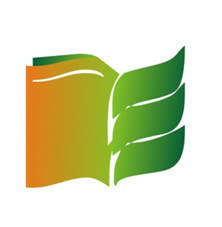 